Book diary.Write the date and paste the picture into the box. Assessment: Please circle the level of help to choose the picture: No help  Spoken help  Gestural help  Physical help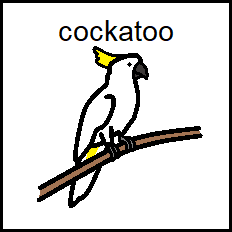 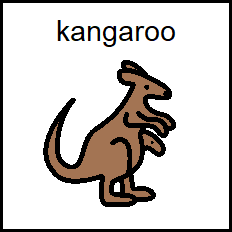 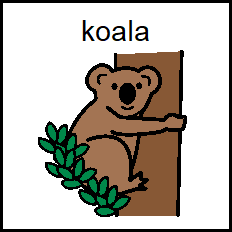 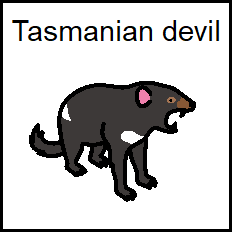 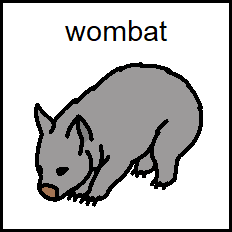 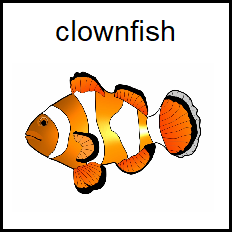 Date today 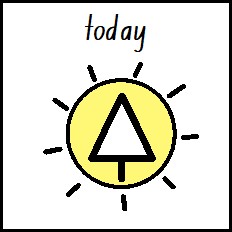 The story was about